   Goal:  This is an infographic resume for the website Upworthy.  I’m applying for an online curator job.  Essentially finding cool stuff on the internet and sharing it with other people.  I want to be able to show that I have a strong history of producing viral videos and have improved each of the organizations I’ve been part of concerning social media.Creative Guidance (just suggestions):color scheme and texture:vhttp://pinterest.com/pin/435301120202931693/Use of Icons: I like how even though I can’t read the language the icons let me know what is going on.http://pinterest.com/pin/171207223306381749/Legend:Color Coded:  Army:  Dark GreenVA:  PurpleEPA:  Light Greenyoutube.com/bumpthekoala:  BlueSections:SOCIAL MEDIA IMPACT:(How many views I’ve created with three government agencies and my own Youtube channel):I’d like it to read as a Youtube Analytic graph: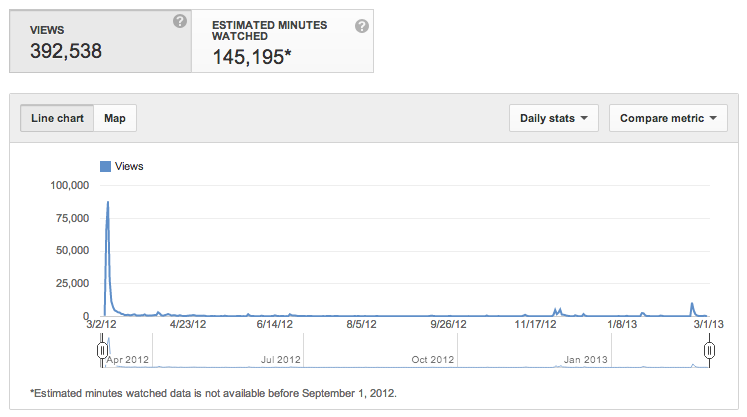 I like the way the timeline and legend are used here:http://www.katbantad.com/blog/wp-content/uploads/2011/11/kbantad_infographic.tifx is the yeary is the amount of hitsShort summary on total views (for known products) lining the bottomArmy (1997-2008): 50K+Veterans Affairs (2008-2010):  450K+EPA (2010-present):  100K+youtube.com/users/bumpthekoala(2007-present): 2.5+ million(not sure how to do this but the products were created during the dates in parenthesis but naturally social media wise the numbers have kept going up NOTABLE ACHIEVEMENTS:I like how easy to read the achievements are here:  http://pinterest.com/pin/171207223306381982/Army (1997-2008):Bronze Star for service in Iraq (2004)Department of the Army Broadcast Journalist of the Year (2007)RNTDF Vada and Col. Barney Oldfield National Security Reporting Fellowship (2007)Department of the Army’s first Regional Emmy (2008)Veterans Affairs (2008-2010):Executive Produced and marketed “Veterans Day 2010” http://youtu.be/RBfTQK5mPe8and “Veterans Day 2011” veach received 150K hits in a 24 hour period.Department of Veterans Affairs first Regional Emmy (2009)EPA (2010-present):produced and marketed the first viral success for Agency“Underneath the Surface: Address the Issues”  received 72K through social media marketing (Upworthy)  link:  http://www.upworthy.com/this-is-just-my-opinion-but-thats-a-really-trashy-way-to-raise-a-childyoutube/user/bumpthekoala (2007-present):Almost 2.5 million viewsOver 180K minutes of watched content.3 products with over 390K viewssix products with over 100K viewsShit Civilians Say to Veterans (Upworthy)Link:  http://www.upworthy.com/all-the-things-you-should-probably-stop-saying-to-veteransSKILLSETS:Skillsets:Social Media Marketer:  Each agency I have worked for has reached thousands of new and existing stakeholder through social media marketing plans I helped conceive and execute.Social Media Marketing:  Helped my employers reach thousands of new and existing stakeholders through social media marketing plans I helped conceive and execute.Viral Video Producer: I have made a career out of creating distinctive government videos that not only have high production values but communicate relatable information to audiences by the thousands.Viral Video Producer:  Focused on producing quality multimedia stories that an audience can react to, remember and share onlineProject Management:  Has managed thousands of high quality video projects with varying budgets over 13 years of production.Project Management:  Thrive in managing complex creative situations and transforming vague and complex issues into clear and effective projects. CONTACT INFO:I like how the contact info borders the top of the graph here. Raymond Floresbumpthekoala@gmail.com703-969-9713Linkedin:  http://www.linkedin.com/pub/ray-flores/a/b14/86ahttp://www.katbantad.com/blog/wp-content/uploads/2011/11/kbantad_infographic.tifTop 10 videosRanger Rendezvous (Army): 833,389 viewshttp://youtu.be/McS5LmA6a4ASoldier gets hit with a Stun Gun (Army):  436,408http://youtu.be/O_XdoRbLhIoS**t Civilians Say to Veterans (Personal): 393,376http://www.upworthy.com/all-the-things-you-should-probably-stop-saying-to-veteransRandy Couture- Army Soldier (Army): 236,154http://youtu.be/dKw3YaWxzRIVeterans Day 2010 (Veterans Affairs): 200,260http://youtu.be/RBfTQK5mPe8Veterans Day 2011 (Veterans Affairs):  176,276http://youtu.be/xN2W429x_oABunny Bath (Personal):  171,534http://youtu.be/O-9BR2DF_MgMedal of Honor- PFC Ross McGinnis:  SSG Ian Newland Interview:  82,043http://youtu.be/dOClztsqAbYLook Beneath the Surface-  Address the Issues (EPA):  72,538http://www.upworthy.com/this-is-just-my-opinion-but-thats-a-really-trashy-way-to-raise-a-childPost 9/11 GI Bill Guide (Veterans Affairs):  43,735http://youtu.be/6wwzie29m5YScreenCap: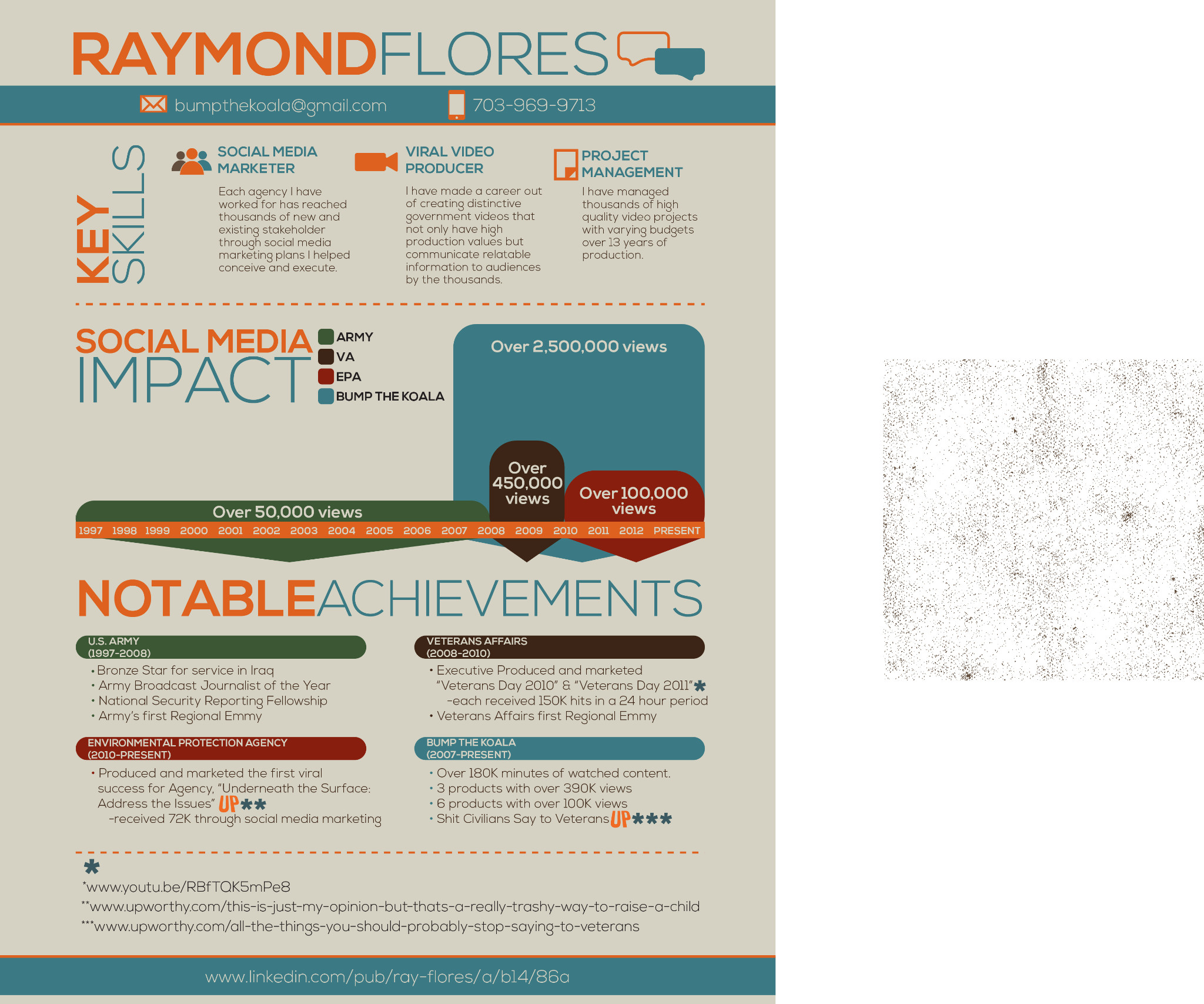 Revisions:Over all I’m really happy.  1.     I’d like the “legend” to read:a.     U.S. Armyb.     Veterans Affairsc.      U.S. EPAd.     BUMPTHEKOALA (ALL ONE WORD)2.     In notable achievements I’d like it to reada.     Department of Veterans Affairsb.     youtube/users/bumpthekoala3.     In EPA section of notable achievements:a.     Remove the 72K hits bullet and replace with“Received twice as many hits as any EPA existing product” 4.  forget the quote5.  Can you make it S**t Civilians Say and put “ “ around them like the other stories.6.  My text revisions are up top in red and black.Thanks again,RayQuote:mordecai.jpg